«Команда защиты детства»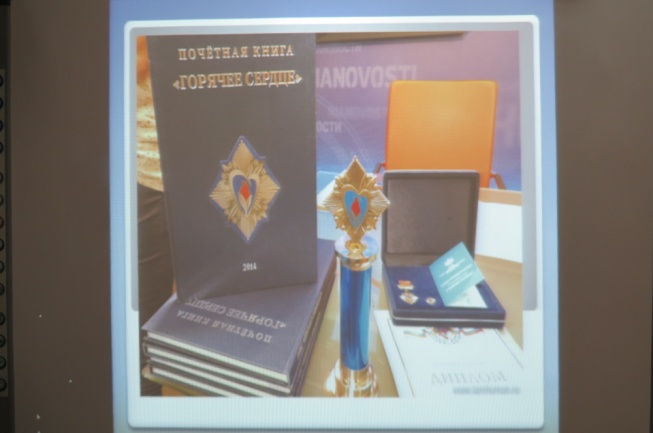 в  ГКОУ «Специальная (коррекционная)  общеобразовательная школа-интернат № 1»С 19 октября 2019 года по инициативе Уполномоченного при Президенте Российской Федерации по правам ребенка Кузнецовой Анны Юрьевны стартовала Всероссийская акция «Команда защиты детства».В рамках Акции педагогический коллектив школы-интерната организовал участие  детей в трех проектах: «Класс доброты», «Безопасность детства» и «Письмо солдату».	Данные материалы размещены на сайте школы-интерната, в социальных сетях: «Instagram»,  «Youtube», «Одноклассники», «ВКонтакте».#КомандаЗащитыДетства  #ЗащитаДетстваВсероссийский проект «Класс доброты»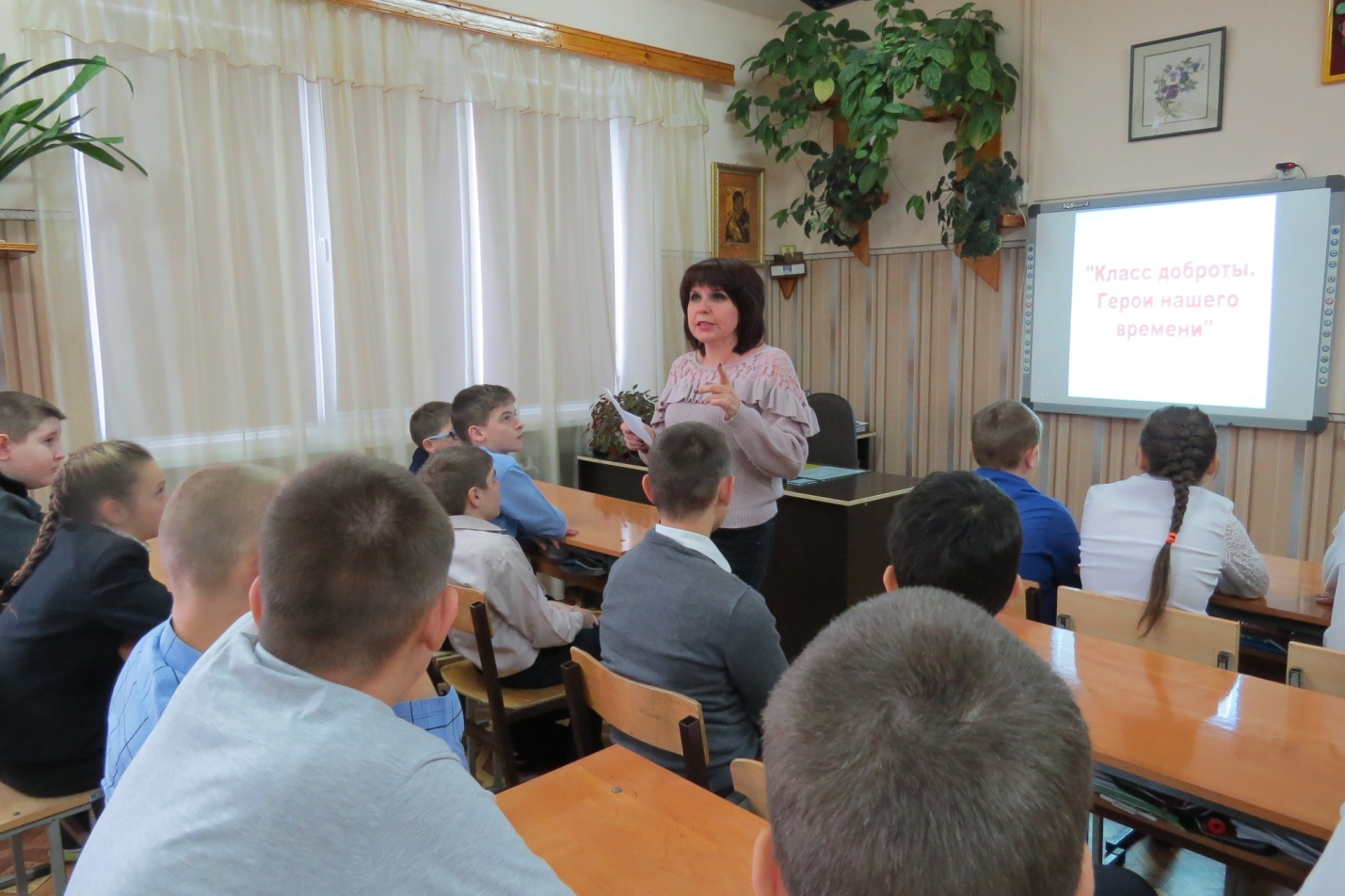 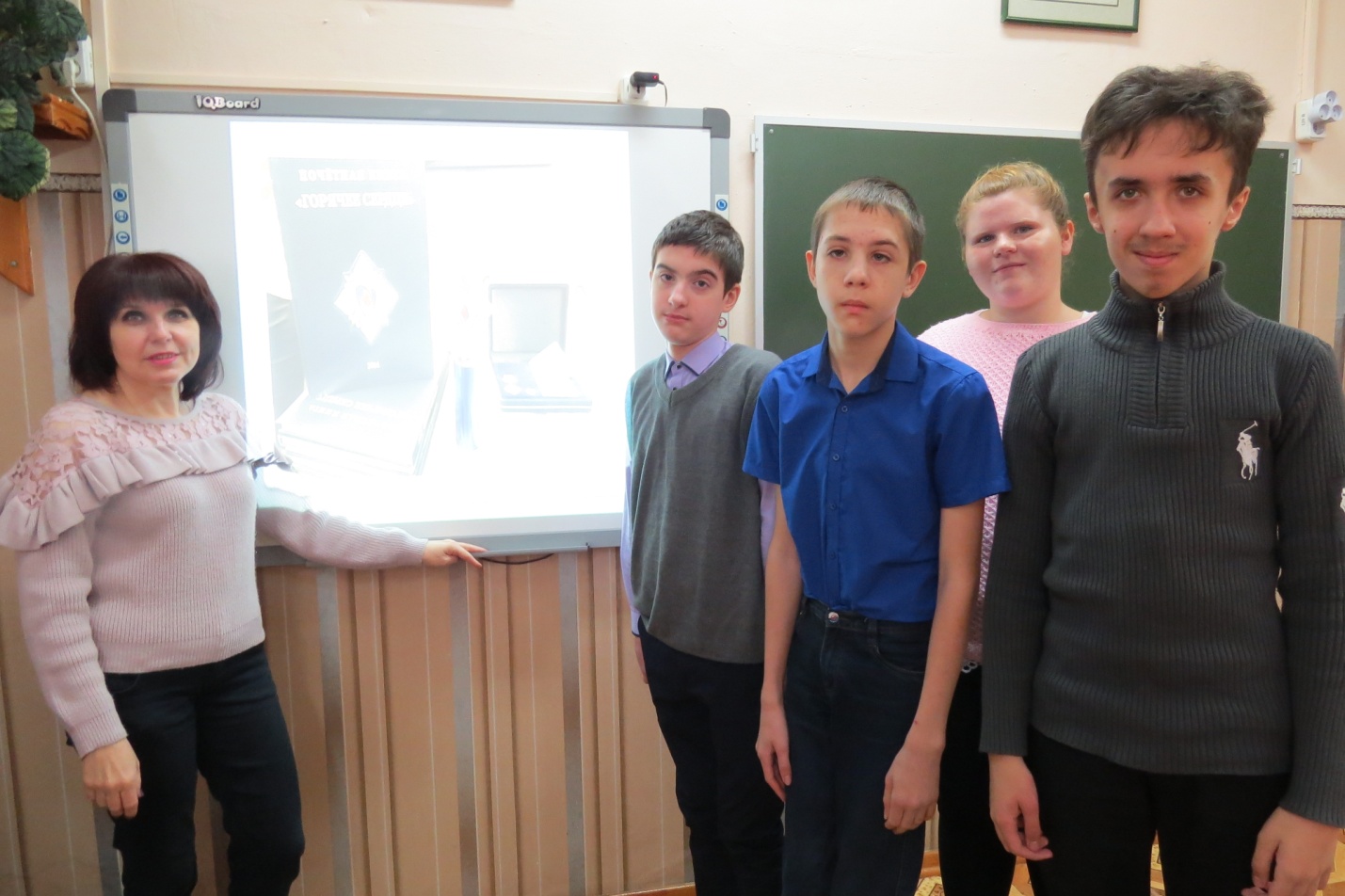 Всероссийский проект «Безопасность детства»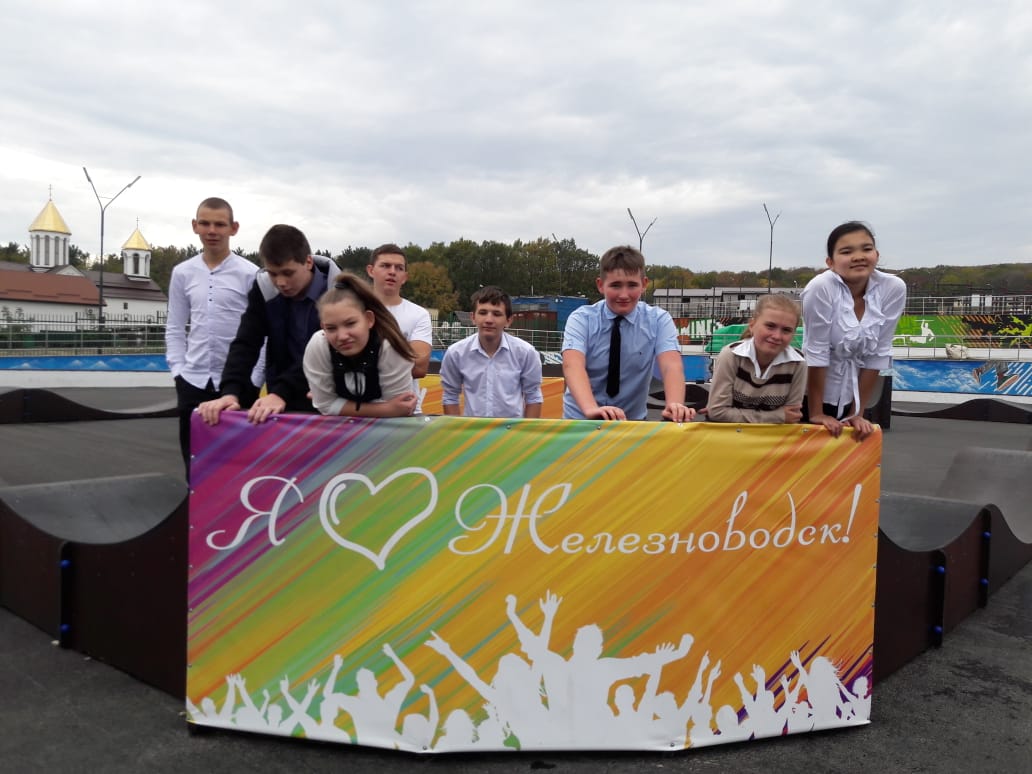 Всероссийский проект «Письмо солдату»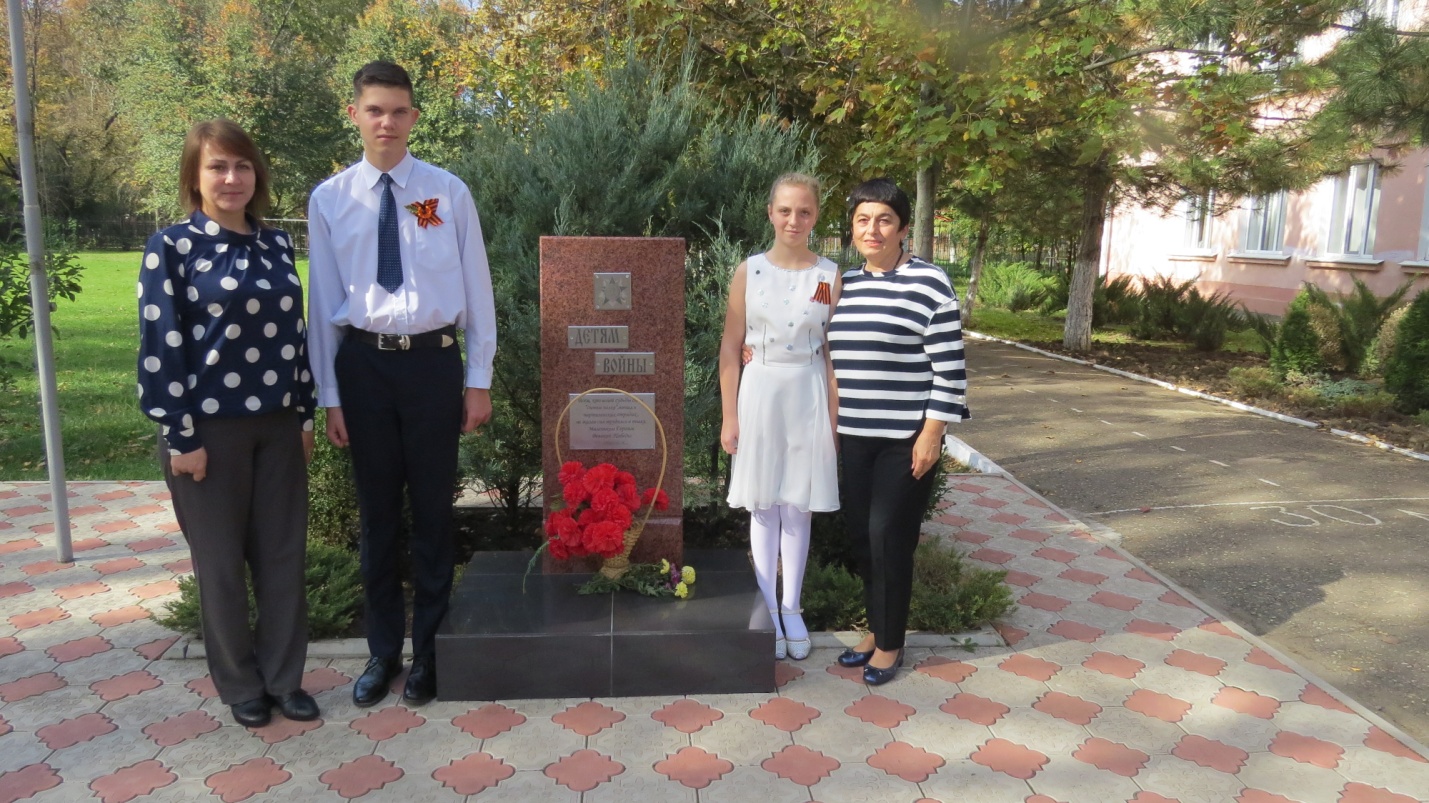 